We Belong Together : A plea for modesty in modal plural logicSimon Hewitt‘We belong together’, a doey eyed lover says to his beloved. She, being both better educatedin a certain sort of metaphysics than her suitor and more romantic, responds ‘Yes. Not only in theactual world, but in every possible world. There is no possible world in which we are not together’.Whether this is genuinely touching or simply emetic is a fine judgement. Perhaps more remarkablythis expression of lovestruck hyperbole bears a striking similarity to a principle enshrined as currentorthodoxy in discussions of the modal logic of plurals. Let xx be some things; then, goes one half ofthe claim, if x is one of xx then necessarily: if xx exist, then x is one of xx. Similarly, if x is not oneof xx then necessarily: if xx exist, then x is not one of xx. The path from love to logic is a short oneindeed.Why should this be of any more than esoteric interest? The principle, which sometimes getscalled plural rigidity is put to work to important and controversial metaphysical ends. Crucially,Williamson deploys it in arguing both for necessitism (the doctrine that ontology is modally invari-ant) and for a property-based interpretation of second-order quantification (since he thinks the modal behaviour of plurals rules out a Boolos style plural interpretation) (Williamson 2010; 2013) (Boolos 1998b). Linnebo develops a foundational programme for set-theory in a modal plural logic strengthened by the addition of statements equivalent to the principle, and whilst he himself proposes a non-standard interpretation of the modalities, its acceptablity with respect to metaphysical modality would provide a fall-back position for someone sympathetic to the approach (Linnebo 2013). On the other hand, the project of providing a plural paraphrase of talk about complex objects, explored by Hossack in his 2000, might seem to sit uncomfortably with the principle.A number of current philosophical projects, then, turn on this particular claim about the modalbehaviour of pluralities. Yet it is often adopted swiftly without the sustained argument which mightreasonably be required to sustain a claim with such wide-ranging consequences. Recently, Lin-nebo has made in the direction of making good this deficiency (2016). The present paper arguesthat Linnebo fails to supply sufficient reasons to adopt the claim at issue, and that in the absenceof alternative arguments a question mark must hang over standard appeals to strong modal logicsof plurals by philosophers. Of necessity, given the current state of the literature and the importanceof Linnebo’s work, much of what follows consists of a close criticism of Linnebo, but I go on tosuggest that progress in the debate requires us to get clear about the relationship between languageand non-linguistic reality and to pay close attention to linguistic use. These thoughts look likely togeneralise across the philosophy of modal logic and to call into question much of the present fashion for modalising.The paper proceeds as follows. §1 lays out the issue to be discussed, and undermines initial motivation for it. §§2-4 work through Linnebo’s formal arguments, diagnosing a common justificatory circularity. §5 situates the sceptical position thus arrived at methodologically. I urge caution in the invocation of such a strong modal claim for philosophical argument in the absence of more persuasive arguments for its truth. I suggest that more attention needs to be paid to the use of language in making assertitions and performing deductions as a key, and perhaps the only, constraint on deciding the acceptability of candidate logical principles. This position looks likely to have implications beyond the present case, and to call into question standardly accepted modal axioms.1.What Linnebo terms plural rigidity, we will call plural necessitism. The expression is still notperfect (it might suggest a deeper association with Williamson’s metaphysics than can be supported), but at least avoids the danger of use-mention confusion that attaches to using the word ‘rigidity’ of a principle stated in the material, rather than formal, mode. Plural necessitism is equivalent to the conjunction of:Here ‘E’ is to be read as an existence predicate, allowing us to work within a variable domain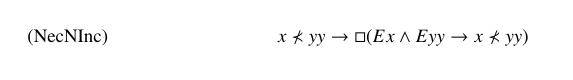 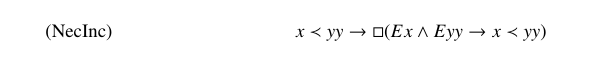 framework. It is routine to modify (NecInc) and (NecNInc) for a fixed domain framework simply by removing the second conditional along with its antecedent conjunction in each formula. In what follows, versions of the principles with and without existence predicates will be denoted by ‘(NecInc)’ and ‘(NecNInc)’, with context serving to disambiguate.As we have seen, plural necessitism plays a non-negligible part in motivating or supporting metaphysically contentious positions. What reason, then is there to believe that it is true? It is provably independent of any normal modalisation of PFO+ (Hewitt 2012). Motivation will therefore have to take the form of formal argument from independently compelling premises or of informal arguments.As advertised above, our engagement will be mainly with the formal arguments Linnebo offersin support of plural necessitism (hereafter pn). Before that, some comment should be made on a case for the plausibility of pn which Linnebo develops by analogy with an argument for the modalinvariance of set membership, based on extensionality and the necessity of identity. This proceedsfrom the principle:Here ‘xx≡yy’ abbreviates the claim that xx and yy are co-extensional. From (Indisc) is derivable: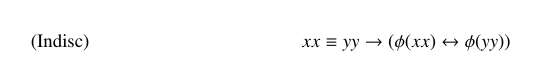 ‘(Cov)’ here stands for covariance, the thought being that actually coextensive pluralities covary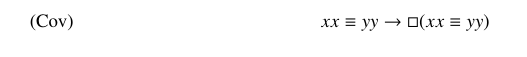 modally. Now (Cov) does not entail pn, since it is compatible with pluralities ‘drifting’ modally.Suppose that, with respect to some possibility w1 , xx just are yy. In order for (Cov) to be satisfied,we require that at any possibility accessible relative to w1 , xx just are yy. But now consider w2 ,accessible relative to w1, such that xx and yy both consist of the members of those pluralities withrespect to w1 with the addition of a, which does not exist with respect to w1 . We have here nocounter-example to (Cov), but pn fails.Linnebo takes this drift to be indicative of soft extensionalism about pluralities. This is, the doc-trine that extensionality holds within possibilities but not across them. He argues that this is anunstable position, for the same reason that he holds the parallel position regarding sets to be unsuc-cessful. With respect to the latter, he draws a comparison between sets and groups. We might think of groups as akin to social entities, such as the Supreme Court Justices or the Petrograd Soviet:The only reason to accept the principle of extensionality [for sets]. . . is that a set,unlike a group, is fully specified by its elements. Thus, when tracking a set acrosspossible worlds, there is nothing other than the elements to go on. This ensures thatthe tracking is rigid. By contrast, when tracking a group, there is more than themembers to go on. . . These considerations give rise to a dilemma that applies notonly to sets but to any other notion of collection: either we have to give up the prin-ciple of extensionality, or else we have to accept the rigidity principle. There is nostable middle ground. Kripke famously taught us that there can be no ‘soft identitytheory’ in the philosophy of mind, according to which mental states are identicalwith physical ones, but only contingently so, only the ‘hard identity theory’ com-mitted to necessary identity. Our present conclusion is analogous. There can beno ‘soft extensionalism’ concerning sets of other kinds of collection, only ‘hardextensionalism’ that incorporates the rigidity claims and the idea of transworld ex-tensionality that they embody. (Linnebo, 2016, p. 6)This is surely correct as regards sets: as Boolos once put the point, if anything deserves to becalled analytic of our concept of set it is the axiom of extensionality (1998a), and the move from this recognition to the claim that possession of all and only its actual elements is an essential property of any given set is a natural one. The present issue, however, is whether this form of reasoning transfers across to the plural case. And here a number of questions arise. Most fundamentally, it is not entirely obvious that pluralities need be regarded as extensional in any sense: the temptation to think this as immediate as it is in the set-theoretic case arises from the truism ‘a plurality just is its members’. So far, so uncontroversial: the cutlery  represents no addition of being over and above the knife, the fork, and the spoon. Does extensionality follow? It does not. Suppose that a plurality just is some things as picked out by an expression with a particular sense; then extensionality will fail. This would, amongst other things, open the door to the denial of the plurality/ group distinction, a move which in addition to ontological economy has in its favour the undoubted fact that many groups are picked out by noun-phrases linguistically indiscernible from plural NPs. At this point questions would likely be raised about whether commitment to pluralities is any less costly than commitment to objects (Florio & Linnebo, 2016).Let’s grant extensionality for pluralities, at least for the sake of argument: problems remain withthe argument. It is taken for granted that extensionality is captured by (Indisc), where modal op-erators may occur within the substitutends for the sentential metavariables. Should somebody notantecedently disposed to accept pn accept this characterisation of plural extensionality? Here is onereason why they ought not to: a non-singularist meaning theory for plural vocabulary could hold,consistently with the rejection of a parallel view for singular terms, that our referential practices with plurals are fine-grained, allowing the pluralities we track with them to come apart modally. After all, they might insist, openess to this kind of proposal is part of what it is to take plurals seriously as a linguistic phenomenon semantically distinct from singular vocabulary. And this being so, allowing modal operators to be substituted within (Indisc) is question-begging.None of this is decisive either way. Sceptical doubt has been introduced to Linnebo’s plausibility argument, which ought perhaps to cause us to question whether we can formulate a logico-metaphysical account of pluralities independent of developing a better understanding of the functionof plural expressions in language. We’ll return to that point in due course. Perhaps, though, we canshort-circuit that imperative for present purposes. Might it not be that formal arguments for pn areavailable, showing that the contested principle follows from commonly accepted (or at least plausi-ble) rules governing plurals? Linnebo thinks so, and supplies three arguments to that effect. To theseour attention now turns.2.Here and in what follows, we will work in the logic PFO+ enriched with a singular existencepredicate. We will allow ourselves the free use of modal operators, and leave the syntax of these intuitive. Linnebo’s first argument for pn we will call Uniform Adjudication (UA). Versions of UA are supplied for PFO+ with and without an existence predicate. Since nothing important turns on which argument is at issue, we will focus on that without the existence predicate for the sake of simplicity.Add to the language of PFO+ a dyadic plural term forming operator ‘+’, which takes a singularterm in its first argument place and a plural term in its second. The intended interpretation of thisoperator is as denoting adjunction, the operation of ‘adjoining one object to a plurality’ (Linnebo 2016, p. 11). The following seems plausible as a principle governing adjunction:Linnebo doesn’t provide an argument for (Uniadj), but one may be easily be found. The principle expressed within the scope of the necessity operator is, after all plausibly understood as (implicitly) definitional of the adjunction operator, and as such analytic and therefore necessary.  Given (UniAdj), the next stage in (UA) is to assume a ≺ xx. This gives us xx ≡ xx + a by (UniAdj). We are licensed to necessitate this by (Cov), yielding: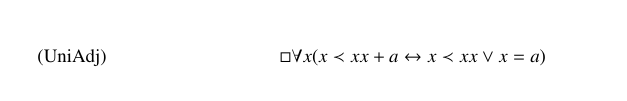 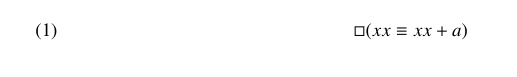 The next stage is to argue that (UniAdj) yields: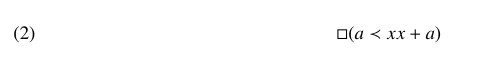 According to Linnebo (UniAdj) entails (2) within the scope of our assumption, but no proof isprovided. Let’s talk through how one might go. Instantiating the bound variable with a, applicationof K to the R-L direction of (UniAdj) delivers:The necessity of identity and modus ponens give us (2). Returning to (UA), with (2) under our belts, we can appeal to (1) and get □(a ≺ xx). We discharge the assumption and we are done.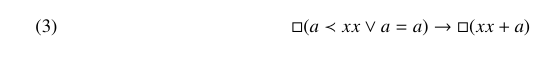 The problem with (UA) as a case for (NecInc) – remember that nothing here turns on the presenceof an existence predicate – is the invocation of (Cov) to necessitate (1). Recall that (Cov) is derivedusing (Indisc):In the context of an argument for a component of pn this looks problematic. In order to get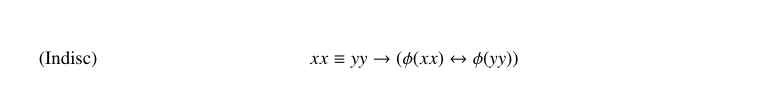 the derivation of (Cov) we need modal vocabulary to be admissible in the substitutends for thesentential metavariables. But it is doubtful than anyone who doubts pn, and so anyone with worriesabout (NecInc) should allow this. For this admission expresses formally the doctrine that pluralitiesare extensional in a strong sense. Above we observed that the admission of modal vocabulary ininstances of (Cov) begs questions about the constraints on the semantic behaviour of plurals inmodal contexts. This is a defeating worry for the use of (Cov) in (UA). Someone not antecedentlycommitted to pn ought only to admit substitutends in (Indisc) that do not contain modal operators.This is not enough to derive (Cov), so (UA) is not available to the non-pn believer. But then, inparticular, it is not available when arguing with a non-pn believer; which is to say it lacks the required suasive force.3.The second argument is owing to Williamson, and termed by Linnebo partial rigidification (PR)(Williamson, 2010, pp. 699-700). Considering a fixed domain context first, this proceeds from an instance of plural comprehension:comprehension:yy here is a partial rigidification of xx. Now assume a ≺ xx and consider yy, the partial rigidification of xx. This gives us □a ≺ yy. Together with □(xx ≡ yy), which we have by (Cov), the derivation of □a ≺ xx is immediate. Discharging the assumption gives us (NecInc).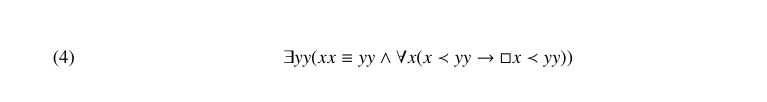 Linnebo considers this persuasive, but of limited value, since the fixed domain assumption isunlikely to appeal to anyone not signed up to Williamsonian necessitism. I doubt even that (PR) is of use in arguing for pn even modulo a fixed domain, because like (UA) it appeals to (Cov), and as we have seen this looks question-begging. Things look unfavourable also when (PR) is adapted forvariable domains. To do this, we use a different instance of plural comprehension: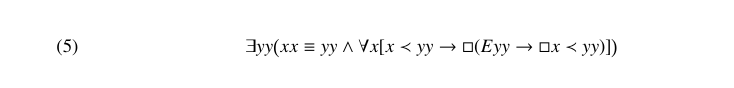 We proceed in a similar fashion as for the fixed-domain case, this time concluding that □(Eyy →a ≺ yy) on the assumption that a ≺ xx. Appealing to (Cov) would get us □(Exx →a ≺ xx), allowingus to discharge and get (NecInc) only given that □(Exx → Eyy), but as Linnebo himself acknowledges this is not something that somebody who rejects pn is likely to allow. If one is prepared to grant that yy are actually all and only xx, but contingently so, what stands in the way of granting the possibility that yy exist but xx do not?For this reason Linnebo takes (PR) to have force against the denier of pn in a fixed domain, butnot in a variable domain context. He is certainly correct regarding the latter case, but it is unclearthat the argument is any more convincing when the domain is fixed. As we saw, in that case (PR)still relies on (Cov), and at this point the pn-denier ought to refuse to follow. We arrive here ata theme recurring throughout the present paper; formal arguments for pn are less successful thaneven Linnebo, a sober and balanced commentator, allows. The principle does not appear susceptibleto proof from premises which are not too close to the principle itself for the proof to have suasiveforce. This will become more apparent when we consider the third and final of Linnebo’s formalarguments.4.Say that a plurality is traversable just in case its members can be exhaustively listed. This isstraightforward in the case of a finite plurality. For example, a three-membered plurality aa mightbe traversed as follows:Linnebo says that we can assert uniform traversability, by which is meant the necessitation of wffs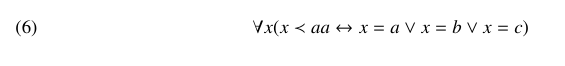 such as (6), thus,In the context of an argument for pn this might look fatally question-begging, a point to which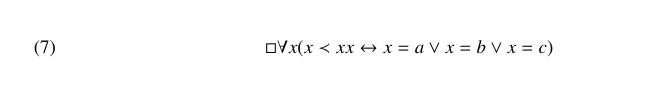 we’ll return in due course. First we need to deal with the case of infinite pluralities. Here substantial infinitary resources are required. Working in plural L∞ω , and adopting the notation of Hewitt 2012,uniform traversability in this case may be stated with i ranging over sufficient ordinals to index themembers of xx,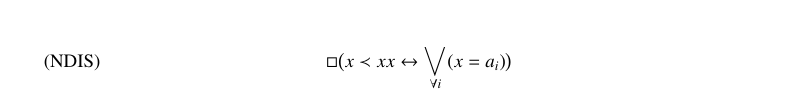 Given T in the background modal logic we can prove □y ≺ xx on the assumption that y ≺ xx,giving us (NecInc) for fixed domains. A similar argument is forthcoming in when an existencepredicate is predicate, giving us (NecInc) simpliciter. However, as Linnebo himself admits,[the] premise of universal traversability is little other than an infinitary restatementof our target claim that a plurality is fixed in its membership as we shift our attentionfrom one possible world to another. (Linnebo, 2016, p. 14)As advertised, there is little reason to believe that an assertion of uniform traversability will doanything to convince anyone not antecedently given to assent to pn. This much Linnebo himselfconcedes. However, the other formal arguments he deploys are in equally bad shape as we haveseen. In each case the complaint is the same: the argument will not persuade somebody not alreadydisposed to assent to pn since at a crucial stage it deploys an argument that such a person has no reason to accept. We know that (NecInc), and therefore pn, is independent of any normal modalisation of PFO+, so to the extent that these logics capture pre-formal reasoning about plurals and modality our target doesn’t fall out of principles governing thought. What is more, pn has been questioned by a minority of philosophers. Still, my impression is that the great majority assent to it. Given the use to which the principle is put in philosophy, it would be unfortunate if it lacked adequate justification; yet the position we have reached- suggests that this might be a live possibility. Can more be said?5.We might be tempted to think that too much is being conceded to scepticism. After all, a pluralvariable ‘xx’ is supposed to formalise a natural language expression such as ‘these things’. But,one can imagine an exasperated interlocutor protesting, if this thing is one of these things then ofcourse it is necessarily the case that this is one of these things, or else they wouldn’t be these things.Unfortunately, this is simply an affirmation of faith in place of an argument: the claim that ‘thesethings’ designates all and only these things with respect to a counterfactual situation is implicit in ‘or else they wouldn’t be these things’. The expression ‘these things’ is being used to justify the claim that of necessity these things are all and only these things. Yet it can only do this on assumption that of necessity these things are all and only these thinthat ‘these things’ is semantically rigid in the sense that  if it designates anything with respect to a counterfactual situation then it designates all and only the things it actually designates. This semantic presupposition is not pn, to identify the two would be a gratuitous confusion of use and mention;however it is clearly closely related. As we shall now see.The formal logic of plurals is of interest because it allows us to codify plural concepts we expressin natural language and to capture the rules of deduction governing these. Were PFO+ merely amathematical system, understood formalistically, then there would be no barrier to importing anyinteraction with modal operators we care to mention in order to extend the system. For as long asour concern is mere symbolic games, one game is as good as another. But on the intended inter-pretation of PFO+ as a plural logic, the metatheoretic statement which appropriately formalises theclaim that αα is semantically rigid just in case if it designates anything with respect to a counterfac-tual situation then it designates all and only the things it actually designates is supposed to model aclaim that could be made about natural language plurals. And a meaning theory for a natural lan-guage should be statable in (the same) natural language itself, worries about the semantic paradoxes notwithstanding.  But now it is clear that the move to the metalanguage imposes no rigidity on object language plurals that wasn’t already implicit in the statement of object language pn itself, for ultimately the semantic principle for the formal language should impose nothing not present in thenatural language which is our object of investigation. In that language: ‘these things’, used in thestatement of a theory of meaning for the language, means these things. The constraint on a meaningtheory that it licence the disquotational statement of the semantic value of lexical items entails thatthe appeal to natural language in the fashion proposed by the idignant objector of the previous para-graph gives no new suasive purchase.Where does this leave us with respect to pn? If a widely accepted logic of plurals doesn’t deliverpn as a theorem, no matter which (normal) modal logic it is combined with, and if obvious formalarguments departing from the accentuation of plural logic with metaphysico-semantic principlesconcerning plurals, what possible motivation could there be for adopting pn? A temptation at thispoint is to appeal to more robustly metaphysical considerations about the nature of pluralities. Provisional on metaphilosophical choices minuted below, this gives the impression of an admission ofdefeat under the guise of further enquiry. For whatever the nature of pluralities might be, it is surely something that we approach through our canonical means of latching on to them, that is through the use of plural language. How else can I explore what it is to be a plurality other than through attention to our plural talk and reasoning? Do not be misled by comparisons with the scientific study of entities of some particular class. I can explore the nature of water through using an electron microscope: my use, notoriously, will not settle the question. But ‘plurality’ is not a sortal of the same kind as ‘water’: it expresses a general, formal, concept applicable across a wide range of collections of entities of all sorts and categories. In its formality it belongs with ‘object’, rather than ‘positron’; and the prospects for a substantial enquiry into the nature of objects, as opposed to a logico-semantic making lucid of the place of objects in the structure of the world as approached through language, are not good.We cannot step outside of language to study the general structure of the world in its metaphysicalpurity, whatever that would involve. Such is our logocentric predicament. What is it about the useof plural terms – ‘these students’, ‘the Channel Islands’, ‘Pixies’ (if we take the last to be seman-tically plural, and not a singular name for a group) – that licences the application of pn? This, itseems to me, is the only question that could give us a good reason to adopt the principle. And here there nothing in use that proponents of the principle have thus far rallied to its support, except withrespect to the proper sublplurality of plural terms consisting of compound names – ‘Marx and Engels’, ‘2 and 17’ and these are not the contested cases. Moreover, there is some evidence from usage against pn:  ‘You should be careful what you are saying; Smith could have been one of those people’, to adapt an example of Dorothy Edgington’s.  To complain here that ‘those people’ is associated with descriptive content (‘the people talking in that corner at this party’) is simply to shift the dialectic, and not in a manner that looks likely to favour pn. Are plural terms associated with some kind of intensional content, a sense distinct from their reference? What would decide this issue? A prime datum here seems to be precisely the kind of case Edgington proposes, and this supports not pn but its negation, since it provides a prima facie example of an instance for which the universal claim fails.I do not take this to be decisive. Perhaps there is an argument to be had in favour of pn that answers this objection. It might be, moreover, that reasonable constraints on a meaning theory motivateacceptance of the contested principle: what happens, for example, if we formalise modal plural logic along natural deduction lines, imposing the familiar requirements of harmony and conservativity on rules for logical vocabulary and treating plural terms correspondingly in an inferentialist fashion? The point is merely that the work of motivating pn philosophically remains to be done, and that in the absence of such work the appeal to the principle in support of strong metaphysical theses is illegitimate.The frustrated defender of pn has another avenue of response. Isn’t to seek to ascertain the truth ofthe matter as regards pn, as we have been doing, in isolation from the project of developing our bestoverall theory of the world to succumb to methodological error? If the benefits of adding pn to one’s theoretical arsenal outweigh the costs, for example in terms of sitting uncomfortably with current usage, then one should adopt the principle. This after, all is how science proceeds, and metaphysics and logic are part of total science. Thus, for example, Williamson has stressed the methodological continuity between ‘modal logic as metaphysics’ and science (2013, pp. 422-29). This position is, to my mind, unconvincing. The disanalogies between metaphysics and the natural sciences are legion, most obviously in the failure of metaphysical theories to make empirically testable predictions. It might be retorted that metaphysical theories can be tested against intuitions, perhaps by means of thought experiments, these providing something analogous to the experiments of natural scientists.The role of intuitions in philosophy has been subject to a good deal of critical scrutiny of late (Eklund 2017) (Cappelen 2012),  and the analogy between thought experiments and experiments simpliciter has been questioned, rightly in my view (Hacker 2009). However, even within the general methodological framework in question there would seem to be particular concerns about appeals to intuition to support pn. For here, if we are not to confine our attention to imagined scenarios of the Edgington type (which hardly offer unambiguous support to pn) we will be arguing about intuitions and /or counterfactual judgements concerning either the truth of sentences expressed using English plural terminology (‘In this situation, this would be one of these’) or philosophical terms of art (‘plurality’). In the first case, the above mooted accusation of circularity recurs; in the latter, the supposed role of intuition recedes into the background, and we are left simply with a priori metaphysical disputation of the old school, with no obvious similarity to the natural sciences or any other uncontroversially truth-conducive enterprise. Either way, moreover, there is a real danger of dominant views amongst current metaphysicians on pn reinforcing themselves by appeal to the intuitions of the already-convinced.If what I have suggested above is correct with respect to pn then it looks likely to generalisebeyond the case of pn to other modal intuitions to which common and important appeal is made inphilosophy. It is commonplace for S5, or at least S4 to be appealed to as the ‘right’ modal logic,and for metaphysical investigation to proceed with one of these as the background modal logic.There are disimilarities with the case of pn: notably appeals to model theoretic semantics and tocounterfactuals in support of S5. In both cases, I contend that circularity worries similar to thosenoted about arguments for pn arise. Establishing that will have to wait for a subsequent paper. Whatis clear, however, is that in the absence of these arguments support for strong modal logics willrest on judgements concerning iterated modalities that are at least as precarious as those concerning expressions of pn in natural language. Perhaps we should just be more modest in our claims aboutmodality.Works citedBoolos, G. (1998). Logic, Logic and Logic. Cambridge, MA., Harvard University Press.Boolos, G. (1998b) .’ To be is to be a value of a variable (or to be some values of some variables). In Logic, Logic and Logic pp. 54-72.Cappelen, H. (2012). Philosophy Without Intuitions. Oxford, Oxford University Press.Eklund, M. (2017). Intuitions, Conceptual Engineering, and Conceptual Fixed Points. Chris Daly, editor, Palgrave Handbook of Philosophical Methods. Hacker, P. (2009) . A Philosopher of Philosophy: a review of Timothy Williamson’s The Philosophy of Philosophy. Philosophical Quarterly. 59(235). 337–348.Hewitt, S. (2012). Modalising Plurals. Journal of Philosophical Logic.  41. 853–875,Hossack, K. (2000). Plurals and complexes. British Journal for the Philosophy of Science. 51. 411-43.Linnebo, Ø. (2013). The Potential Hierarchy of Sets. Review of Symbolic Logic. 6(2). 205-29.Linnebo,  Ø. (2016). Plurals and Modals. Canadian Journal of Philosophy. 46. 654-676Rumfitt, I. (2005) . Plural terms: Another variety of reference?  J.L. Bermudez, editor, Thought, Reference, and Experience : Themes from the Philosophy of Gareth Evans. Oxford, Clarendon Press. pp. 84–123. Uzquiano, G . The Supreme Court and the Supreme Court Justices : A Metaphysical Puzzle. Nous. 38(1). 135–153.Williamson, T. (2010) Necessitism, contingentism and plural quantification. Mind, 119(475):657–748, Williamson, T (2013) Modal Logic as Metaphysics. Oxford, Oxford University Press.Williamson, T. (2016). Modal Science. Canadian Journal of Philosophy. 46. 453–92.